Терминологический диктант по математике для учащихся7 класса с ОВЗ (УО).Вставь в определение пропущенные слова.Многоугольник – …………… фигура, обычно определяемая как часть плоскости, ограниченная …………… ломаной, звенья которой ……………… …………. .Запиши номера геометрических фигур, которые относятся к многоугольникам.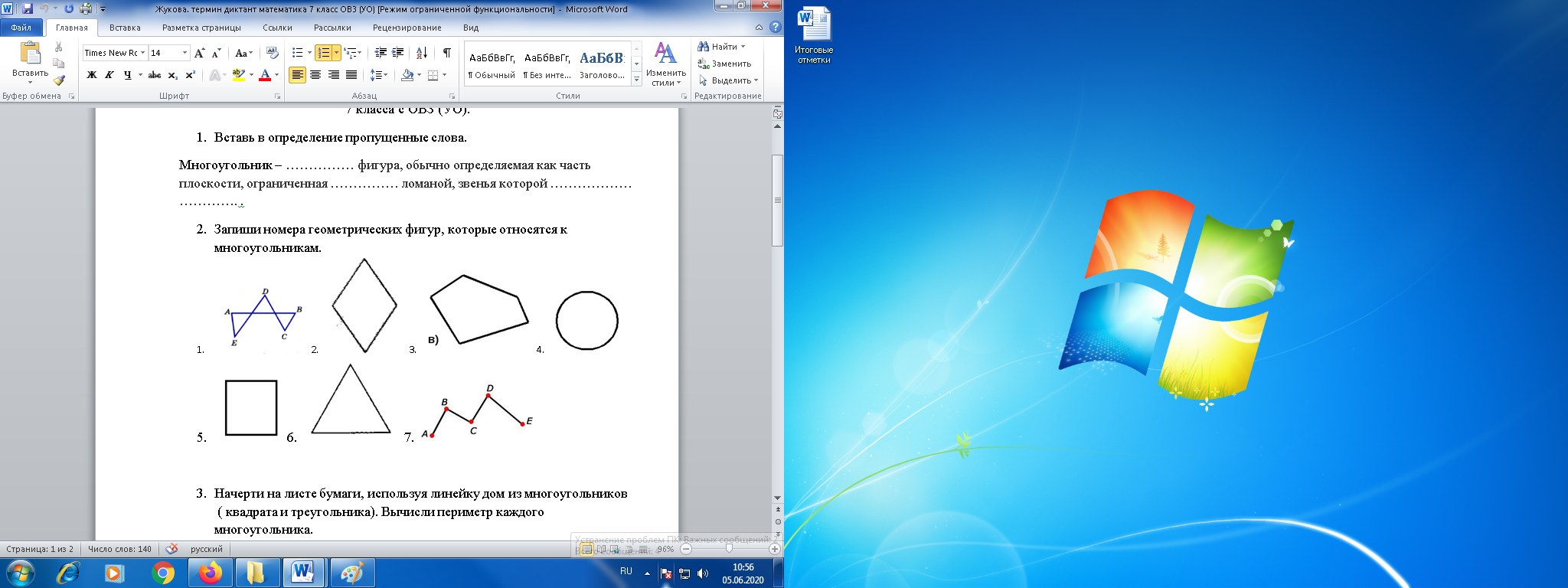 3.Начерти на листе бумаги, используя линейку дом из многоугольников ( квадрата и треугольника). Вычисли периметр каждого многоугольника.4. Напиши на черте понятие, которое соответствует данному определению.а)  геометрическая фигура, образованная тремя отрезками, которые соединяют три точки, не лежащие на одной прямой, называют _____________б) правильный четырёхугольник, то есть четырёхугольник, у которого все углы равны и все стороны равны, называют ________________в) параллелограмм, у которого все стороны равны, называют _____________г) четырехугольник, у которого противоположные стороны равны и параллельны, называется _______________д) выпуклый четырёхугольник, у которого две стороны параллельны, называют _______________